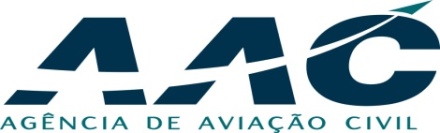 AERODROME REPORT INSPECTION APPLICATION FORM: AED-F-014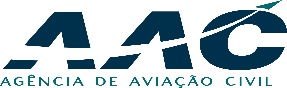  Civil Aviation Agency                  FINDING FORM Civil Aviation Agency                  FINDING FORM Civil Aviation Agency                  FINDING FORM Civil Aviation Agency                  FINDING FORM Civil Aviation Agency                  FINDING FORM Civil Aviation Agency                  FINDING FORM Civil Aviation Agency                  FINDING FORMCompany Name:Company Name:Base Location: Base Location: Date (dd-mm-yyyy):Date (dd-mm-yyyy):File:Área of Inspection (Checklist):Área of Inspection (Checklist):Área of Inspection (Checklist):Área of Inspection (Checklist):Área of Inspection (Checklist):Área of Inspection (Checklist):Number:Non-Conformance With which states        which states in part Non-Conformance With which states        which states in part Non-Conformance With which states        which states in part Non-Conformance With which states        which states in part Non-Conformance With which states        which states in part Non-Conformance With which states        which states in part Non-Conformance With which states        which states in part ExamplesExamplesExamplesExamplesExamplesExamplesExamples Corrective Action Required ByDate(dd-mm-yyyy):Date(dd-mm-yyyy):TimeTimeOr           The Approved Corrective Action PlanOr           The Approved Corrective Action PlanName of Inspector      Name of Inspector      Name of Inspector      Name of Inspector      Name of Inspector      Date (dd-mm-yyyy):Date (dd-mm-yyyy):AAC FormAAC FormAAC FormAAC FormAAC FormAAC FormAAC Form